                                                                                                                             ПРОЕКТ                                           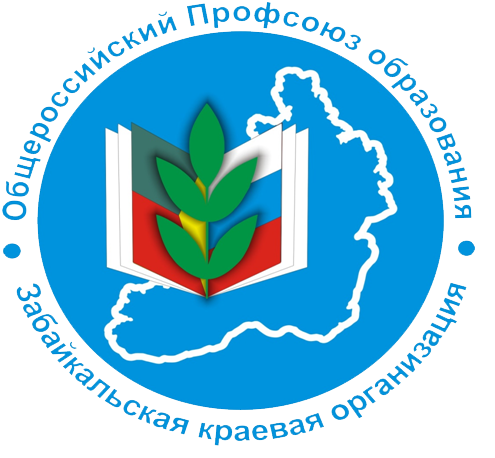 РЕЗОЛЮЦИЯ«круглого стола» на тему « Проблемы социально-трудовых отношений в образовании: взаимодействие власти, Профсоюза, надзорных органов и СМИ» Участники «круглого  стола» отмечают, что в условиях дефицита бюджетного финансирования образовательных организаций края в течение 2015-2017 годов, несвоевременной выплаты заработной платы, связанной, в том числе, с  блокировкой счетов образовательных организаций, которая сложилась  из-за кредиторской задолженности  перед налоговыми органами и поставщиками  услуг,   особая роль в целях предотвращения нарушения трудовых прав работников отводится  выработке   механизмов взаимодействия всех сторон социального партнерства.        Вместе с тем, имеющиеся Соглашения между краевой организацией Профсоюза  и  краевым министерством образования, науки и молодежной политики, районными организациями Профсоюза  и  органами  местного самоуправления (органами управления образованием), а также коллективные договоры в образовательных организациях  не всегда  становятся  документами,  гарантирующими ответственность сторон за выполнение взятых на себя обязательств. Это свидетельствует  о  недооценке   представителями  работодателей  роли социального партнерства, обеспечивающего баланс интересов работников, работодателей и органов власти.      В кризисные 2015-2016 годы сложилась определенная практика взаимодействия Профсоюза, работодателей, органов государственной и муниципальной власти, государственного контроля  и СМИ. В то же время проблемы, связанные  с дисциплиной  соблюдения субъектами  трудовых отношений  трудового права, эффективностью государственного контроля исполнения норм трудового законодательства,   освещением социально-трудовых проблем в СМИ  требуют выработки совместных подходов к решению имеющихся и возникающих проблем.     С этой целью участники « круглого стола»  рекомендуют: Выборным органам краевой, местных и первичных организаций Профсоюза совместно с органами управления образованием, руководителями образовательных организаций: Вести постоянный мониторинг ситуации с выполнением отраслевых соглашений и коллективных договоров,  а также осуществлять постоянный контроль состояния и эффективности  этой работы. Не допускать пересмотра коллективных договоров и соглашений  в части снижения социальных гарантий работников.  Усилить контроль за соблюдением трудового законодательства. Организовать предоставление и получение информации   по всей вертикали системы образования и краевой организации Профсоюза  о снижении уровня социальных гарантий, задержках выплаты заработной платы, в том числе по причине блокировки счетов. Постоянно информировать  коллективы о  финансово-экономической ситуации  в регионе, муниципалитете, образовательной организации.  Обеспечить консультирование на всех уровнях с целью предупреждения нарушений трудовых прав и  восстановления нарушенных трудовых прав.  Органам государственной и муниципальной власти, органам   государственного контроля, выборным органам краевой, местных и первичных организаций Профсоюза в условиях очередного этапа оптимизационных мероприятий  объединить усилия в  решении  проблем, связанных с  нарушениями трудовых прав работников образовательных организаций. Для чего:   Осуществлять взаимный обмен информацией об имеющихся и выявленных фактах нарушения трудовых прав работников.Обеспечить проведение взаимных консультаций по вопросам обеспечения правовой и социальной защиты работников образования,  выработке конкретных мер, направленных на решение возникающих проблем в комплексе.Не допускать случаев давления и преследования лидеров протестных действий в связи с задержкой заработной платы.3. Предложить координатору краевой трехсторонней комиссии по регулированию социально-трудовых отношений, заместителю председателя Правительства Забайкальского края по социальным вопросам Ванчиковой А.Г. рассмотреть возможность создания рабочей группы для оперативного реагирования  на факты нарушений трудовых прав работников в связи с нарушением сроков выплаты заработной платы.  4. Обратиться к средствам массовой информации с просьбой ответственно относиться к освещению существующих и возникающих в образовании проблем, привлекая для этого экспертов из числа общественности, Профсоюза и Общественной палаты края.          